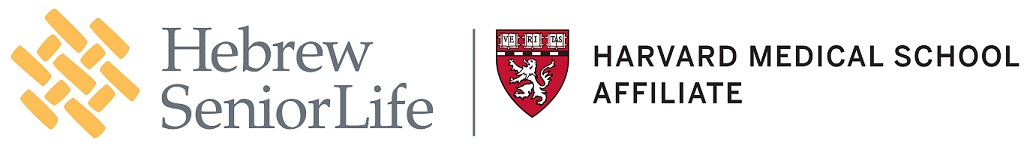 Hebrew SeniorLife Independent and Assisted LivingMAINTENANCE ENTRY PROTOCOLRoutine maintenance is NOT recommendedAssess if really necessary, i.e. poses a safety issueIf maintenance is requiredWash hands with soap and water before/when entering the apartment/unit.Bring your own bottled soap and paper towels (may be necessary)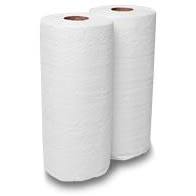 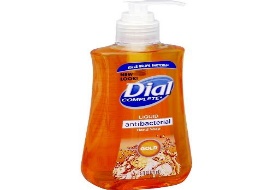 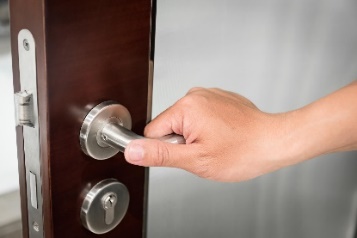 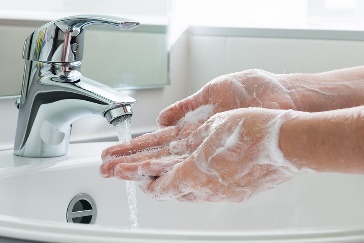 See YouTube on handwashing (educational forum)Wear a disposable yellow mask while in the apartmentAvoid touching your face at all times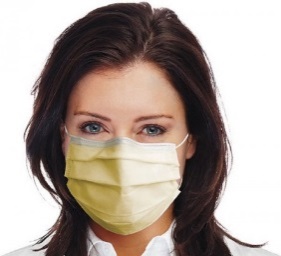 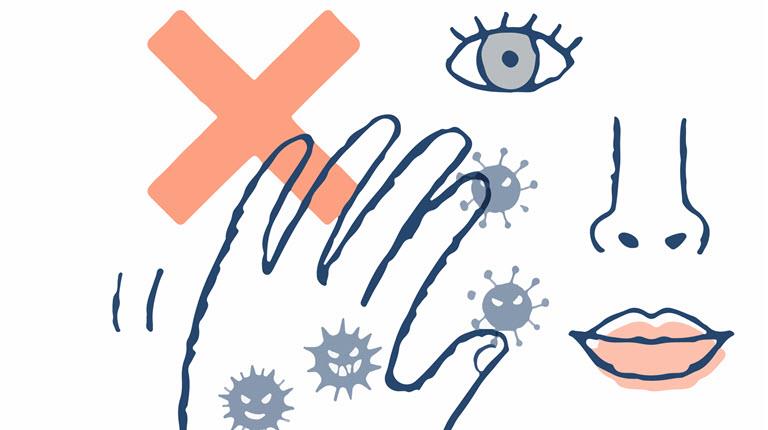 Gowns are not necessaryGENERAL PROTOCOLWhen in public areas/halls keep a distance of 6 feet way (same as three shopping carts) from residents, staff and other personnel.Do not take items from one apartment to another. If you need to do so, be sure to wipe them down with a disinfecting wipe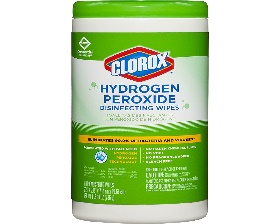 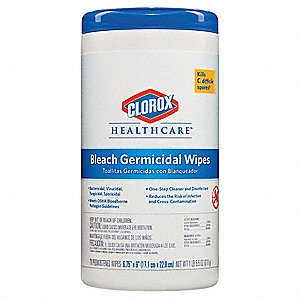 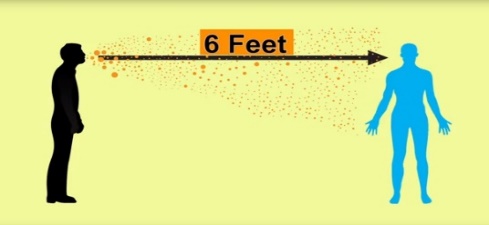 Discard any packaging in the trash inside resident’s apartment, wash hands immediately.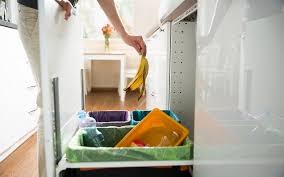 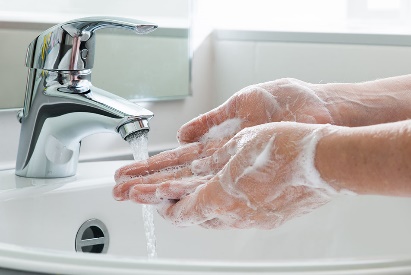 Whenever possible, use your elbows to push elevator buttons and door handles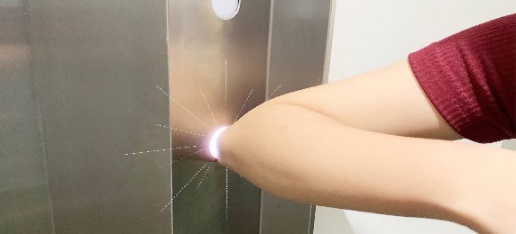 